Classroom Pet SurveyWho has a pet?  What kind?PETYESNO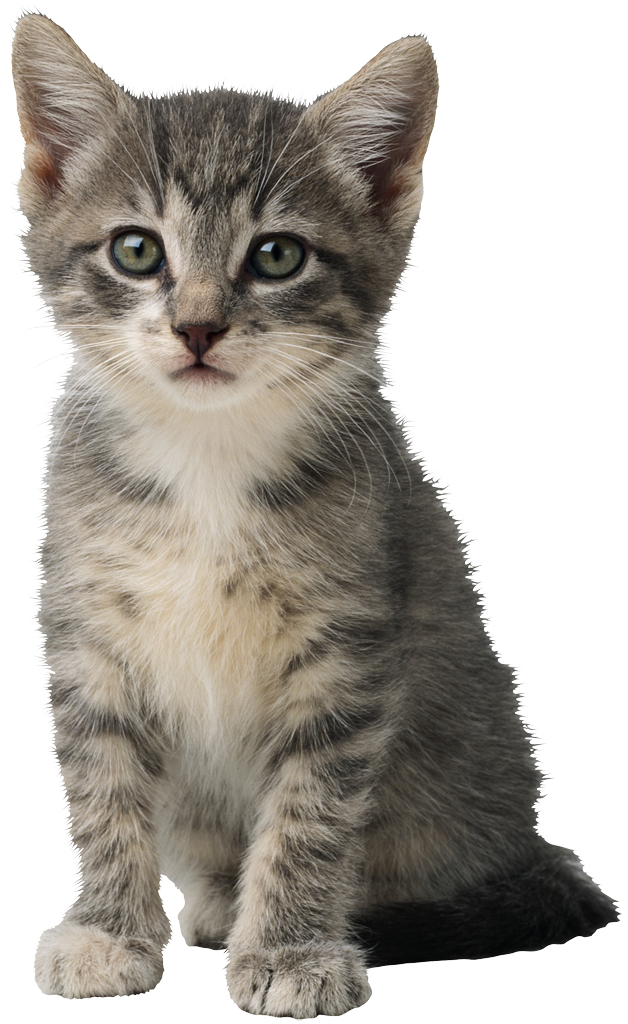 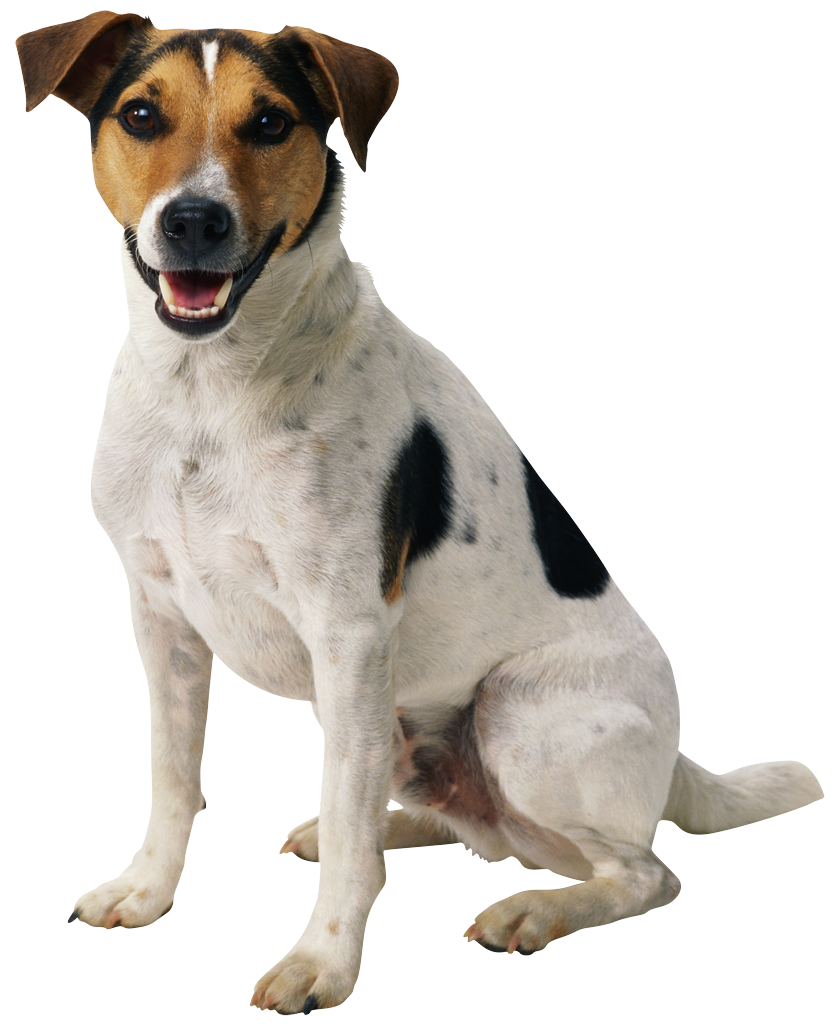 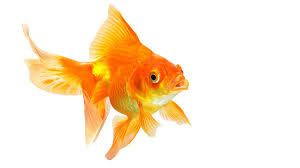 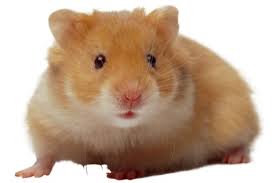 OtherAnimal